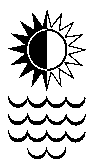 The Australasian Society for Classical StudiesNOTICE OF ANNUAL GENERAL MEETING AND CONFERENCEThe 41st General Meeting and Conference of the Society, hosted by the University of Otago, will be held from 28 to 31 January 2020. The Annual General Meeting, to discuss the Society’s affairs, to hear reports and to conduct elections, will be held at 15:30 on Thursday 30 January 2020.Information about registering for the conference, conference costs, available accommodation etc. can be found on the conference website (https://www.otago.ac.nz/classics/ascs-2020.html) or by contacting the Convenor, Dr Daniel Osland (ASCS2020@otago.ac.nz).Nominations for OfficeIf you wish to nominate someone for election to one of the offices of the Society, please complete the relevant form (sent as a separate attachment and also available on the ASCS website at http://www.ascs.org.au/news/index.html) and return it to the Honorary Secretary at secretary@ascs.org.au by 23 January 2020.